MUBASHAR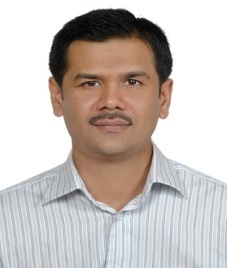 Visitor to Dubai – UAEEmail: mubashar.379673@2freemail.com Bachelor of Technology (Civil)							Dec 2005University of Engineering & Technology, LahorePakistan.Diploma of Associate Engineer (Civil)						Jun 1999Punjab Board of Technical Education, LahorePakistan.Managing measurements, analysis and evaluation of the works.Managing sub contractor’s comparison, evaluation and preparation of sub-contract documents, certification of sub-contractors and supplier’s payments.Managing interim payment application, Statement at Completion and Final AccountsIdentification, notification, evaluation and negotiation of Change/Variations Orders for amendments in the contract and extension of times.Preparing material reconciliation reports.Attend site, progress and commercial meetings with Sub Contractors, Consultants and Clients.Beijing Jangho Group Company Ltd.					Aug 2012 - Sep 2017Riyadh, Saudi ArabiaProject 		: 	Capital Market Authority in KAFD, Riyadh 				King Saud University Endowment Building, RiyadhDesignation		: 	Senior Quantity SurveyorMain Contractor	: 	Saudi Binladen Group - ABCDScope of Works	:	Construction of 385m tall CMA Tower & UniversityJob Description	:	Prepared monthly payment applications based on progress drawings and material delivery notes and agreed with consultants/clients, Prepared sub contract orders and agreements, Prepared project cash flow forecasts, monitored and revised them periodically, Identified and notified variations to the Contract, Priced the variations, works under provisional sum and negotiated with consultant/client for the agreement, Compiled and submitted EoT for the project, Prepared weekly management reports to check particular period’s profit/loss, Attended site meetings, progress meetings and commercial meetings with Sub Contractors, Consultants and Clients.Khansaheb Civil Engineering L.L.C					Aug 2008 – Jul 2012Dubai, UAE.Projects 		: 	Al-Furjan Infrastructure Works Phase-1, Jebel Ali - DubaiJAFZA South- Infrastructure Works, Phase 4/I, Jebel AliDubai Investments Park- Infrastructure Development Jebel AliDesignation		: 	Project Quantity SurveyorConsultant		:	Dar Al-Handasah – Khatib & AlamiJob Description	:	Quantities take-off from contract drawings in accordance with CESMM3, prepared monthly statements, statement at completion and final statements and agreed with consultants/clients, Identified and notified variations to the Contract, priced the variations, works under provisional sum and negotiated with consultant/client for the agreement, Prepare sub contract orders and agreements, Compiled and submitted EoT for small and medium size projects, Prepare weekly productivity reports to check particular period’s profit/loss, Compared the actual cost against budget, prepared monthly CVR reports and attended meeting with senior management.Nespak & Partners L.L.C	(Consulting Engrs) 			Aug 2007– Aug 2008Muscat, Sultanate of Oman.Project			: 	Dualization of 80 Km Sohar-Buraimi Road under MTCDesignation		: 	Project Quantity SurveyorContractor		:	Consolidated Contractors Company (CCC)Scope of Works	:	Design and supervision of 80 Km Sohar-Buraimi Dualization Road.Job Description	:	Verified quantities and variations to issue contractor’s IPC's & VO's in accordance with the specification, drawings and general/ special provisions of contract, Prepared and managed variation orders, Management of bonds, insurances and guarantee logs, Prepared daily, weekly & monthly progress reports both to present internally and externally. Nespak Pvt Ltd (Consulting Engrs)	 		  		Mar 2006 - Jul 2007Lahore, PakistanProject			: 	Concrete lining of Irrigation Channels - Punjab Designation		: 	Quantity Surveyor/ Site InspectorScope of Works	:	Design and supervision of Concrete lining of 700 Km canal, distributaries and minors in Faisalabad Zone under Mega Irrigation Projects- Punjab.Job Description	:	Inspect & verified quantities and variations to issue contractor’s IPC's & VO's in accordance with the specification, drawings and general/ special provisions of contract. Assisted engineer in preparing monthly cost reports, preparing daily, weekly & monthly progress.Pyramid Builders								Jul 2005– Mar 2006 Lahore, Pakistan 	Project			: 	DDFC Factory (Extension) LahoreDesignation		: 	Quantity Surveyor/Site ManagerScope of Works	:	Construction of DDFC Factory (Extension) Multan Road, Lahore.Job Description	:	Take off measurements for Interim Payment Certificate fromapproved drawings and x- sections, Record and measure actual production and cost per activity per day, Preparing rate analysis and schedule of rates, Material take off for placing orders, Preparing payment schedule for the sub contractors.Kraftcon (pvt.) Limited							Oct 1999 – Feb 2003 Lahore, Pakistan Projects		: 	Sapphire Fabric Ltd, Unit No 2 & 3 Extn. (Spinning)Quality Textile Mills Ltd, Extn.Sapphire Textile Mills Ltd, Unit No 5 (Weaving)Designation		: 	Quantity Surveyor/ Site EngineerScope of Works	:	Construction of Frame Structure Factories.Job Description	:	Prepared monthly payment applications, statement at completion and final accounts agreed with consultants/clients. Materials take off for placing orders and computing daily work done quantities. Prepared rate analysis and schedule of rates and negotiated with consultant/client for the agreement. Prepared payment schedule for sub contractors. Maintained contractual records such as contract agreement and specifications, BoQ's, VO's, RFI's, site instructions and contract change orders. Prepared bar bending schedule  and maintained re-bar, concrete & plant registers.Microsoft Windows, MS Word, Excel, AutoCAD 2002, CCSTOEFL (Test of English as Foreign Language) – Year: 2003Marital Status		:	MarriedNationality		:	PakistaniDriving License	:	LV-KSA/UAEProfile:Civil graduate, quantity surveyor with 15 years experience out of which 10 years in Middle East, undertakes contractual & commercial duties for building, road and infrastructure projects, utilize skills to cut project expenses during managing contract procedure, administration & organization. Proficient in FIDIC & CESMM form of contract. Enrolled on RICS-APCEducation                                          Key CapabilitiesProfessional ExperienceComputer/ Spoken ExpertisePersonal Details